12 КВІТНЯ – ЦЕЙ ДЕНЬ В ІСТОРІЇСвята і пам'ятні дніМіжнародніООН: Міжнародний день польоту людини в космосВсесвітній день авіації і космонавтикиНаціональніУкраїна: День працівників ракетно-космічної галузі УкраїниПодії467 — Антемій став імператором Західної Римської імперії.1204 — Константинополь захоплений учасниками Четвертого Хрестового Походу. Тимчасова ліквідація Візантійської імперії.1557 — засноване місто Куенка, Еквадор.1606 — затверджено об'єднаний англо-шотландський прапор «Юніон Джек», після включення до нього елементів прапора Ірландії став прапором Сполученого Королівства . Мал.1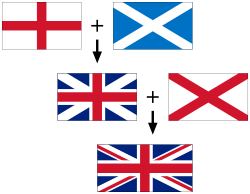 Мал.1 Створення британського прапора в поєднанні англійського хреста св. Георга, шотландського хреста св. Андрія та ірландського хреста св. Патрика.1633 — римська інквізиція розпочала формальне слідство щодо праць Галілео Галілея.1709 — шведські війська Карла XII підійшли до стін Полтави.1776 — Американська революція: Галіфакська Резолюція, ратифікована Провінційним Конгресом Північної Кароліни, дала дозвіл делегатам з Північної Кароліни в Другому Континентальному Конгресі проголосувати за незалежність від Великої Британії.1820 — Олександр Іпсіланті був оголошений лідером Філікі Етерія, таємної організації, метою якої було повалення османського правління над Грецією.1857 — Гюстав Флобер опублікував роман «Пані Боварі».1861 — Американська громадянська війна: бомбардуванням Форту Самтер військами Конфедерації почалася громадянська війна у США, яка завершилася через 4 роки перемогою Півночі і забрала життя 620 тисяч американців.1864 — Американська громадянська війна: різня в Форт Піллоу: Війська Конфедерації стратили більшість афроамериканських солдатів, які здались в Форт Піллоу, Теннессі.1865 — Американська громадянська війна: Мобіл, Алабама перейшов в руки Союзних військ.1877 — Велика Британія вперше анексувала Трансвааль.1897 — у місті Теребовля було відправлено першу українську католицьку  Службу Божу для українських емігрантів.1903 — у Великій Британії почала діяти міська служба омнібусів.1908 — український студент Мирослав Січинський на знак протесту проти вбивства жандармами селянина Марка Каганця застрелив намісника Галичини графа Анджея Потоцького.1911 — француз П'єр Прієр здійснив перший політ з Лондона в Париж.1912 — у Львові українські скаути-пластуни вперше склали Пластову Присягу, утворена молодіжна скаутська організація «Пласт».1917 — Перша світова війна: Перемога канадських військ у битві при Вімі.1927 — Чан Кайші наказав стратити членів Комуністичної Партії Китаю в Шанхаї, завершуючи Перший Об'єднаний Фронт.1934 — на верхівці гори Вашингтон, США підтверджений найсильніший порив вітру на поверхні Землі (372 кілометри на годину).1934 — розпочався Авто-Лайт страйк в США. Закінчився 5-денними сутичками між Національною гвардією штату Огайо та 6 тисячами демонстрантів.1935 — перший політ британського військового літака Бристоль Бленгем.1934 — у Нью-Йорку опубліковано роман Френсіса Скотта Фіцджеральда  «Ніч лагідна».1936 — газета «Правда» уперше назвала Й.Сталіна «батьком народів».1937 — сер Френк Уіттл випробував перший повітряно-реактивний двигун в Раґбі, Велика Британія.1944 — радянські війська визволили від німців Тирасполь і Дубоссари.1944 — ігноруючи наказ Гітлера боротися «до останнього солдата», німецьке командування почало евакуацію військ із Криму.1945 — віце-президент Гаррі Трумен склав присягу президента і став 33-м лідером Сполучених Штатів Америки.1955 — вакцина від поліомієліту, розроблена доктором Джонасом Солком, оголошена безпечною та ефективною.1961 — космічний корабель «Восток-1», пілотований Юрієм Гагаріним, стартував з космодрому Байконур (Казахстан), зробив за 108 хвилин один оберт навколо Землі і приземлився поблизу міста Енгельс (Росія). Це був перший вдалий політ в космос, коли космонавт живим повернувся на Землю. За американськими даними, не підтвердженими Радянським Союзом, до Гагаріна мінімум 4 космонавта здійснили невдалі спроби облетіти земну кулю, але загинули — О. Ледовський (1957), С. Шиборін (1958), А. Мітков (1959) та І. Качур (1960). Ця дата — Всесвітній день космонавтики.1963 — радянська ядерна субмарина К-33 зіткнулася з фінським торговельним човном Finnclipper в Данських протоках.1970 — на сцені Національної опери України дав свій перший концерт Оркестр Народних Інструментів України1980 — Семуель Доу перебрав на себе владу над Ліберією після перевороту, перервавши понад 130 років демократичного наступництва президентів.1980 — одноногий канадець хворий на рак Террі Фокс розпочав свій Марафон Надії в Сент-Джонсі, Ньюфаундленд.1981 — з космодрому на мисі Канаверал (штат Флорида) здійснено запуск першого у світі пілотованого повітряно-космічного апарату багаторазового використання «Колумбія».1984 — у СРСР оголошено про початок переходу до 11-річної середньої освіти.1990 — експонат Джима Ґері «Динозаври 20 століття» відкрився в Національному Музеї Природньої Історії в Смітсонському інституті, Вашингтон, США.1992 — у Марне-Ла-Валле під Парижем відкрився Євродиснейленд.1993 — у Москві покінчив із собою, викинувшись із вікна, гітарист російської групи «Аліса» Ігор Чумичкін.1998 — відбувся землетрус в Словенії в потужності 5,6 балів за Шкалою Ріхтера коло міста Бовец.1999 — Президент Сполучених Штатів Америки Білл Клінтон звинувачений в нешанобливому ставленні до суду після «зумисних неправдивих свідчень» під час громадського розгляду справи стосовно сексуальних домагань.2002 — Педро Кармона оголосив себе тимчасовим президентом  Венесуели під час невдалого військового перевороту у Венесуелі проти режиму Уго Чавеса.2002 — палестинська смертниця вбила 7 та поранила 104 (серед них 9 арабів) на ринку Махане Єхуда в Єрусалимі.2009 — Військово-морські сили США визволили з полону корсарів капітана Річарда Філліпса, вбиваючи трьох та захоплюючи четвертого пірата.2014 — захоплення міського управління МВС у місті Слов'янськ російським диверсійним загоном під керівництвом Ігоря «Стрєлкова» Гіркіна.1903 — у Лондоні на маршрут вийшов перший у світі міський автобус із двигуном внутрішнього згоряння.1919 — у Москві відбувся перший комуністичний суботник.Народились599 до н. е. — Махавіра, 24-ий тіртханкар джайнізму (п. 527 до н. е.)812 — Мохаммед аль-Такі, мусульманський імам-шиїт (п. 837)1484 — Антоніо да Сангалло, архітектор епохи Відродження (п. 1546)1500 — Йоахім Камераріус, німецький класичний гуманіст, лютеранський теолог (п. 1574)1526 — Муретус, французький письменник, гуманіст, учитель Монтеня (п. 1585)1550 — Едвард де Вер, 17-й граф Оксфорд, англійський політик (п. 1604)1577 — Крістіан IV Данський король Данії та Норвегії (п. 1647)1705 — Вільям Кукворті, англійський алхімік (п. 1780)1713 — Ґілляме Тома Франсуа Райналь, французький письменник (п. 1796)1722 — Пієтро Нардіні, італійський композитор (п. 1793)1724 — Лаймен Холл, американський лікар, клерк, та політик; один з делегатів, котрі підписали Декларацію Незалежності (п. 1790)1748 — Антуан Лоран де Жуссьє, французький ботанік (п. 1836)1777 — Генрі Клей, американський політик (п. 1852)1794 — Жерміналь П'єр Данделін, бельгійський математик (п. 1847)1796 — Джордж Н. Бриґґз, 19-ий губернатор Массачусетса (п. 1861)1799 — Анрі Друе, федеральний радник Швейцарії (п. 1855)1823 — Островський Олександр Миколайович, російський драматург («Свої люди — поквитаємося», «Бідність не порок», «Гроза», «Беспосажна», «Снігуронька», п. 1886)1831 — Константен Меньє, бельгійський скульптор і живописець.1839 — Пржевальський Микола Михайлович, мандрівник, природодослідник, науковець, історик, археолог, знавець семи мов.1848 — Хосе Ґаутьєр Бенітез, поет з Пуерто-Рико (п. 1880)1851 — Едвард Волтер Маундер, британський астроном (п. 1928)1852 — Фердинанд фон Ліндеман, німецький математик (п. 1939)1856 — Мартін Конвей, 1й Барон Конвей і Аллінґтон, британський мистецтвознавець і альпініст (п. 1937)1866 — Принцеса Вікторія Прусська, друга дочка німецького імператора Фрідріха IIII (п. 1929)1868 — Санеюкі Акіяма, японський військово-морський командир (п. 1918)1869 — Анрі Дезіре Ландру, французький серійний убивця (п. 1922)1871 — Іоанніс Метаксас, грецький генерал і диктатор (п. 1941)1883 — Деллі Мессенджер, австралійський гравець в регбі (п. 1959)1884 — Отто Меєргоф, лауреат Нобелівської премії з фізіології та медицини (п. 1951)1884 — Тенбі Дейвіс, уельський світовий чемпіон з легкої атлетики (п. 1932)1887 — Гарольд Локвуд, американський актор (п. 1918)1888 — Генріх Нейгауз, радянський музикант (п. 1964)1892 — Джонні Доддз, американський музикант (п. 1940)1893 — Роберт Гаррон, американський кіноактор (п. 1920)1894 — Франсішку Кравейру Лопеш, 13-ий президент Португалії (п. 1964)1898 — Лілі Понс, американська співачка-сопрано (п. 1976)1899 — Седляр Василь Теофанович, український живописець, графік, художній критик, педагог, належав до групи «бойчукістів». Страчений органами НКВД СССР 13 липня 1937.1901 — Лоуелл Стокмен, американський політик, представник Орегону (п. 1962)1902 — Луї Біл, прем'єр-міністр Нідерландів (п. 1977)1903 — Ян Тінберген, голландський економіст і лауреат Нобелівської премії з економіки (п. 1994)1907 — Фелікс де Велдон, американський скульптор (п. 2003)1907 — Гарді Ґраматкі, американський автор і аніматор (п. 1979)1908 — Роберт Лі Скотт Молодший, американський військово-повітряний офіцер (п. 2006)1908 — Іда Поллок, англійська письменниця.1911 — Махмуд Юніс, інженер з націоналізації Суецького каналу (п. 1976)1912 — Уолт Ґорні, американський актор (п. 2004)1912 — Шрі Султан Хаменґкубувоно ІХ, другий віце-президент Індонезії (п. 1988)1914 — Армен Алчіан, американський економіст.1916 — Беверлі Клірі, американська письменниця.1916 — Бенджамін Лібет, американський науковець (п. 2007)1917 — Гелен Форрест, американська співачка (п. 1999)1919 — Біллі Вон, американський музикант (п. 1991)1921 — Шейкі Джейк Гарріс (справжнє ім'я Джеймс Д. Гарріс), американський блюзовий музикант (пом. 1990)1921 — Роберт Кліше, канадський політик і суддя (п. 1978)1923 — Енн Міллер, американська акторка і танцівниця (п. 2004)1924 — Раймон Барр, французький прем'єр-міністр (п. 2007)1924 — Петер Сафар, австрійський хірург (п. 2003)1925 — Джо Боумен, американський стрілець (п. 2009)1928 — Юрій Химич, український архітектор, графік, педагог (п. 2003)1928 — Харді Крюґер, німецький актор.1928 — Жан-Франсуа Пайяр, французький диригент.1930 — Мануель Нері, американський художник.1930 — Міхаль Жичковські, польський технік (п. 2006)1931 — Леонід Дербеньов, російський поет і композитор (п. 1995)1932 — Денніс Бенкс, американський активіст і письменник.1932 — Лакшман Кадірґамар, шрі-ланкський політик (п. 2005)1932 — Тайні Тим, американський музикант (п. 1996)1933 — Монсеррат Кабальє, одна з найвидатніших співачок другої половини XX століття, власниця сильного, експресивного голосу, найбільша представниця мистецтва бельканто.1934 — Хайнз Шнейтер, швейцарський футболіст.1937 — Ігор Петрович Волк, 58-й радянський космонавт.1939 — Алан Ейкборн, англійський письменник.1939 — Джонні Рейпер, австралійський гравець в регбі.1940 — Гербі Генкок, американський музикант і композитор.1940 — Джон Хейджі, американський телепроповідник.1941 — Боббі Мур, англійський футболіст (п. 1993)1942 — Карлос Рейтманн, аргентинський гонщик і політик.1942 — Джейкоб Зума, колишній президент Південно-Африканської Республіки.1944 — Джон Кей, німецько-канадський музикант.1945 — Лі Джонґ-Вук, генеральний директор Всесвітньої організації охорони здоров'я, кореєць за національністю (п. 2006)1946 — Ед О'Нілл, американський актор.1947 — Том Кленсі, американський письменник.1947 — Вуді Джонсон, американський спортивний магнат.1947 — Антонін Кратохвіл, американський фотограф чеського походження.1947 — Ден Лорія, американський актор.1948 — Джеремі Бідл, англійський телеведучий. (п. 2008)1948 — Йошка Фішер, міністр закордонних справ Німеччини 1998—2005.1948 — Сандра «Лоуіс» Рівз, американська співачка.1949 — Скотт Туроу, американський письменник.1949 — Юрій Куклачов, клоун, майстер циркових вистав із котами.1950 — Флавіо Бріаторе, італійський бізнесмен і директор команди Формули-1 Рено.1950 — Дейвід Кессіді, американський актор.1952 — Релф Вайлі, американський спортжурналіст (п. 2004)1952 — Рубен Ґент, гравець в американський футбол.1954 — Пет Треверз, канадський музикант.1954 — Джон Крекор, американський письменник і альпініст.1956 — Енді Ґарсія, кубино-американський актор.1956 — Херберт Грьонемейер, німецький співак.1957 — Вінс Джилл, американський музикант.1958 — Вілл Серджант, англійський музикант.1958 — Говард Стейблфорд, англійський актор і ведучий.1960 — Рон МакЛін, канадський спортжурналіст.1961 — Ліза Джеррард, австралійська музикант.1961 — Маґда Сзубанскі, австралійська акторка.1961 — Юрій Гальцев, актор естради і кіно.1962 — Арт Алексакіс, американський музикант.1962 — Такада Нобухіко, японський борець.1964 — Еймі Рей, американська музикант.1965 — Том О'Браян, американський актор та продюсер.1965 — Кім Боднія, данський актор.1966 — Ігор Слісаренко, український тележурналіст.1967 — Сара Крекнелл, англійська співачка.1967 — Меллоу Мен Ейс, афрокубинський репер.1968 — Адам Ґрейз, канадський хокеїст.1969 — Лукас Радебе, південноафриканський футболіст.1970 — Нік Хексум, американський музикант.1971 — Ніколас Брендон, американський актор.1971 — Шеннен Догерті, американська акторка.1972 — Шебнем Ферах, турецька співачка.1972 — Пол Ло Лука, американський бейсболіст.1972 — Дімітріос Кокотіс, грецький стрибун у висоту.1972 — Олена Корікова, акторка театру і кіно.1973 — Дж. Скотт Кемпбелл, американський художник коміксів.1973 — Антоніо Осуна, мексиканський бейсболіст.1973 — Клаудія Джордан, американська модель.1974 — Белінда Емметт, австралійська акторка (п. 2006)1974 — Роман Гамрлік, чеський хокеїст.1974 — Марлі Шелтон, американська акторка.1974 — Сілвіньйо, бразильський футболіст.1976 — Бред Міллер, американський баскетболіст.1977 — Джіованні Еспіноза, еквадорський футболіст.1977 — Ґленн Роджерз, шотландський гравець в крикет.1977 — Сара Джейн Морріс, американська акторка.1977 — Джордана Спайро, американська акторка.1978 — Ґай Беррімен, британський музикант (Coldplay).1978 — Райлі Сміт, американський актор.1979 — Клер Дейнс, американська акторка.1979 — Олена Грошева, російська гімнастка.1979 — Матея Кежман, сербський футболіст.1979 — Дженніфер Моррісон, американська акторка та модель.1979 — Пол Нікколз, англійський актор.1979 — Джордан Де Джонг, американський бейсболіст.1980 — Браян МакФадден, ірландський співак.1980 — Ерік Монґрен, канадський музикант.1981 — Ніколас Бурдіссо, аргентинський футболіст.1981 — Браян Ванборг, данський велосипедист.1982 — Фуад Бацкович, боснійський співак.1983 — Єлена Докич, австралійська тенісистка.1983 — Двейн Сміт, вест-індський гравець в крикет.1985 — Хітомі Йошізава, японська співачка.1985 — Хеіса Чіміназзо, бразильська супермодель.1985 — Тед Джинн, гравець в американський футбол.1985 — Пол Мерфі, ірландський футболіст.1985 — Ольга Сєрябкіна, російська співачка.1986 — Блерім Джемаілі, швейцарський футболіст.1987 — Брендон Юрі, американський музикант.1994 — Сірша Ронан, ірландська акторка.1994 — Аїрі Сузукі, японська співачка.Померли45 до н. е. — Ґней Помпей Молодший, римський генерал (нар. 75 до н. е.)65 — Сенека Анней Луцій, римський філософ, політик, драматург (нар. 4 до н. е.)238 — Ґордіан I, римський імператор (нар. 159)238 — Ґордіан II, наслідник престолу римської імперії (нар. 192)352 — Св. Юлій I, 35-ий Папа Римський.434 — Максиміан, архієпископ константинопольський.1125 — Владислав I, герцог Богемії (нар. 1065)1443 — Генрі Чичелі, архієпископ кентерберійський (нар. 1364)1522 — П'єро ді Козімо, італійський художник Флорентійської школи.1550 — Клод, французький солдат і герцог Гіз (нар. 1496)1555 — Хуана I Божевільна, королева Кастилії (нар. 1479)1675 — Річард Беннетт, британський колоніальний губернатор Вірджинії (нар. 1609)1684 — Ніколо Аматі, італійський майстер смичкових інструментів (нар. 1596)1687 — Емброуз Діксон, британський поселенець і політик в колонії Вірджинія (нар. 1619)1704 — Жак-Бенін Боссуе, французький єпископ і письменник (нар. 1627)1748 — Вільям Кент, британський архітектор (нар. 1685)1782 — П'єтро Метастазіо, італійський поет і драматург-лібреттист (нар. 1698)1788 — Карло Антоніо Кампіоні, італійський композитор (нар. 1719)1795 — Йоганн Каспар Басселет фон Ла Росеє, баварський генерал (нар. 1710)1814 — Чарльз Берней, британський музичний історик (нар. 1726)1817 — Шарль Мессьє, французький астроном (нар. 1730)1850 — Адонірам Джадсон, американський баптистський місіонер (нар. 1788)1872 — Ніколаос Мандзарос, грецький композитор (нар. 1795)1878 — Вільям Марсі Твід, американський політик (нар. 1823)1898 — Елзор-Александр Ташеро, римо-католицький архієпископ Квебецький (нар. 1820)1902 — Марі Альфред Корну, французький фізик (нар. 1842)1908 — Анджей Потоцький, польський політичний діяч в Галичині (нар. 1861)1912 — Клара Бартон, американська медсестра, працівниця Червоного Хреста (нар. 1821)1938 — Федір Іванович Шаляпін, російський оперний співак (нар. 1873)1945 — Франклін Делано Рузвельт, 32-ий президент США (нар. 1882)1962 — сер Мокшаґундам Вісвесварайя, індійський інженер і політик (нар. 1861)1962 — Рон Флокхарт, шотландський гонщик (нар. 1923)1968 — Хайнрік Нордхофф, німецький автомобільний інженер і директор Фольксваген (нар. 1899)1971 — Ед Лафітт, американський бейсболіст (нар. 1871)1971 — Вінтон Келлі, американський джазовий піаніст (нар. 1931)1975 — Джозефін Бейкер, американсько-французька танцівниця (нар. 1906)1977 — Філ Ріґлі, американський підприємець та бейсбольний адміністративний директор (нар. 1894)1979 — Леонід Биков, український актор, режисер і сценарист (нар. 1928)1980 — Кларк МакКонакі, новозеландський гравець в більярд (нар. 1895)1980 — Вільям Р. Толберт молодший, президент Ліберії (нар. 1913)1981 — Джо Льюіс, американський боксер (нар. 1914)1983 — Карл Мортон, американський бейсболіст (нар. 1944)1986 — Валентин Катаєв, радянський письменник (нар. 1897)1987 — Майк Вон Еріх, американський борець (нар. 1964)1988 — Алан Патрон, південноафриканський письменник (нар. 1903)1989 — Джеральд Флад, британський актор (нар. 1927)1989 — Еббі Хоффмен, американський політичний лідер (нар. 1936)1989 — Шуґар Рей Робінсон, американський боксер (нар. 1921)1999 — Бокскар Віллі, американський співар (нар. 1931)2001 — Харві Болл, американський винахідник (нар. 1921)2002 — Юрій Шевельов, славіст-мовознавець, історик української літератури (нар. 1908)2003 — Сесіл Г. Ґрін, американський підприємець (нар. 1900)2003 — Сідні Лессік, американський актор (нар. 1921)2006 — Ражкумар, індійський актор і співак (нар 1929)2006 — Паґґі Пірсон, американський гравець в покер (нар. 1929)2007 — Кевін Кріс, австралійський телеведучий (нар. 1936)2008 — Патрик Хіллері, 6-й президент Ірландії, комісар Європейської Комісії та держміністр Ірландії (нар. 1923)2008 — Сесілія Колледж, британська олімпійська чемпіонка з фігурного катання (нар. 1920)2008 — Джеррі Зюкер, ізраїльсько-американський бізнесмен (нар. 1949)2009 — Мерілін Чеймберз, американська порнографічна акторка (нар. 1952)